Miércoles16de febreroEducación PreescolarLenguaje y ComunicaciónEntre cantos y refranesAprendizaje esperado: comparte relatos de la tradición oral que le son familiares.Énfasis: uso de refranes y cantos populares.¿Qué vamos a aprender?Conocerás el uso de refranes y cantos populares.Compartirás relatos de la tradición de los refranes y cantos populares que te son familiares.Pide a tu mamá, papá o algún adulto que te acompañe en casa que te apoyen a desarrollar las actividades y a escribir las ideas que te surjan durante esta sesión.¿Qué hacemos?Los refranes y canciones populares muchas veces son contadas por los abuelitos y abuelitas.Los refranes son utilizados cuando está hablando una persona y quiere explicar algo, pueden decir “así como dice el refrán”. Algunos son muy chistosos, pero otros no se les entiende y necesitan que se expliquen para saber a qué se refiere ese refrán.Porque los refranes son frases populares que expresan un consejo o una enseñanza. En el caso de tu amigo Andrés, su abuelito le compartió algunos refranes que utilizan en su pueblito, por ejemplo, “El que es perico, donde quiera es verde”. Quiere decir que, si una persona tiene una habilidad, la va a tener siempre, sin importar en dónde se encuentre.Otro refrán es “Camarón que se duerme, se lo lleva la corriente” quiere decir que hay que estar alerta, y que, si te descuidas, puedes tener un imprevisto. Los refranes dan consejos o enseñanzas, también hay algunos refranes que riman, como el que dice “Dando y dando, pajarito volando”. Las palabras “dando” y “volando”, riman porque terminan de la misma manera. ¿Y qué quiere decir? Este refrán se usa cuando hay un intercambio entre dos personas y quiere decir que ambas deben recibir y dar su parte al mismo tiempo. ¿Cómo se aprenden los refranes los abuelitos? Los aprenden de sus papás, de sus abuelos, familiares y vecinos, y muchos los consideran como “sabios consejos” que se aprenden de generación en generación. Puedes investigar más refranes con su significado.A continuación, tienes algunos refranes y tienes que decir que significa.“De tal palo, tal astilla” ¿Qué crees que quiere decir?Aunque los palos sí tienen astillas, ese no es su significado. Recuerda que los refranes no significan tal cual lo que dicen, sino que tienen un significado “implícito”. En este caso quiere decir que los hijos o hijas tienen un parecido a sus papás.“En boca cerrada no entran moscas”.Quiere decir que en ocasiones es mejor mantenernos callados. Dibuja los refranes que escuchas y aprendes, para luego compartirlos con otros. Por ejemplo: Observa la siguiente imagen y di a qué refrán crees que representa.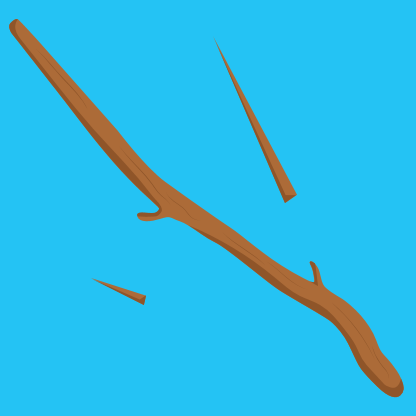 Esa debe de ser la “De tal palo, tal astilla”, otro ejemplo de refrán.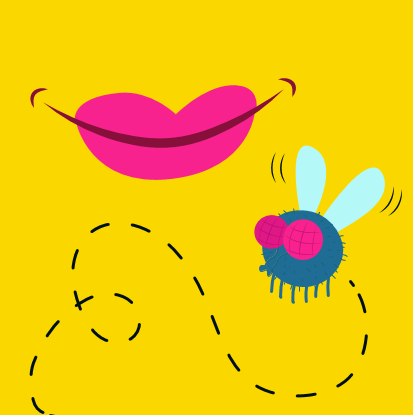 Esta imagen corresponde al refrán de “En boca cerrada no entran moscas”.Una última idea de un refrán que no se ha mencionado, pero que puedes saber es la siguiente: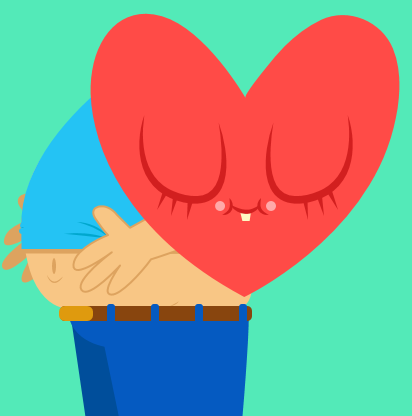 Es una barriga y un corazón sonriendo. ¿Qué refrán podrá ser éste? Es el de: “A barriga llena, corazón contento” y significa que cuando has comido y no tienes hambre, te sientes feliz.Escucha la siguiente narración del cuento “¿Qué cosas dice mi abuela?” de Ana Galán.Cuento. “Qué cosas dice mi abuela dichos y refranes de los buenos modales”. Autora: Ana Galánhttps://www.youtube.com/watch?app=desktop&v=5qaKxrSK5c0En este cuento, escuchaste muchos refranes, ¿Los conocías?Pero no solo los refranes conocen tus abuelitos, mamá o papá cuando eran niñas o niños se divertían también las canciones populares, y jugando con “A la víbora de la mar”.Pídele a tu mamá, papá o a quien te acompañe que cante junto contigo esta canción y que te muestre como se jugaba.A la víbora, víbora de la mar, de la mar,por aquí pueden pasar,los de adelante corren mucho,y los de atrás se quedarán,Tras, tras, tras.Una mexicana que fruta vendía,ciruela, chabacano, melón o sandía,verbena, verbena, jardín de matatena.Campanita de oro, déjame pasar,con todos mis hijos, menos el de atrás.Campanita de oro, déjame pasar,con todos mis hijos, menos el de atrás,¿Será melón, será sandía, será la vieja del otro día?Día, día, día.¿Qué otras canciones populares te han compartido? ¿Has escuchado la de “Que llueva”? Cántala.Que llueva, que llueva,la Virgen de la Cueva.Que llueva, que llueva,la Virgen de la Cueva.Los pajaritos cantan,la luna se levanta.¡Que sí, que no, que caiga un chaparrón!¡Que sí, que no, le canta el labrador!Escucha la canción en el siguiente video:Canción “Que llueva”.https://www.youtube.com/watch?v=8qzzWzI6ZlQEstas canciones son tradicionales o populares, porque también pasan de generación en generación, al igual que los refranes.Si después de conocerlas y jugar, te sientes cansada o cansado y agitada o agitado y tu corazón está latiendo muy rápido. Para que descanses y te relajes, escucha la siguiente canción.Es una canción de cuna o nana que ha pasado de generaciones en generación, de bisabuelas o abuelas y de ahí a sus hijas y por ultimo tu mamá te la pudo haber cantado.Duérmete niña, duérmete ya,que las estrellas te alumbrarán.Duérmete niño, duérmete ya,la luna cuida tu respirar y en la noche sólo oirás.A tu estrellita murmurar,siempre a tu lado yo voy a estar,para arrullarte con mi cantar.Puedes escuchar la canción en el siguiente video, siéntate o acuéstate para relajarte.Canción de cuna.https://aprendeencasa.sep.gob.mx/multimedia/RSC/Audio/202102/202102-RSC-goL410o0CI-Durmetenio.m4a¿Cómo te sentiste después de escuchar este arrullo?Los refranes como las canciones populares forman parte de las tradiciones, lo cual hace sentir que eres parte de una comunidad, que se tiene una historia, una identidad.El reto de hoy:Aprende un refrán y compártelo con tu maestra o maestro y con alguien de tu familia.Escucha canciones tradicionales o populares como: Los pollitos dicen, la pájara pinta, naranja dulce, pin-pon es un muñeco y todas las que desees.¡Buen trabajo!Gracias por tu esfuerzo.Para saber más:Lecturashttps://www.conaliteg.sep.gob.mx/